ADAYIN ÖZGEÇMİŞİ1.GENEL2. EĞİTİM3. AKADEMİK VE MESLEKİ DENEYİM4. ÜYESİ OLDUĞU MESLEK KURULUŞLARI5.AKADEMİK İLGİ ALANLARI6. EĞİTİMLE İLGİLİ GÖREVLER7. VERDİĞİ DERSLER8. ULUSLARARASI MAKALELER9. ULUSAL MAKALELER10. ULUSLARARASI KONGRE BİLDİRİSİ11. ULUSAL KONGRE BİLDİRİLERİ12. KİTAP, KİTAP BÖLÜMÜ, ÇEVİRİ14. TEZ DANIŞMANLIKLARI15. PROJELER16. KONGRE DÜZENLEME FAAALİYETLERİ	17. KENDİ TEZLERİDÜZENLEME TARİHİ13-10-202313-10-202313-10-2023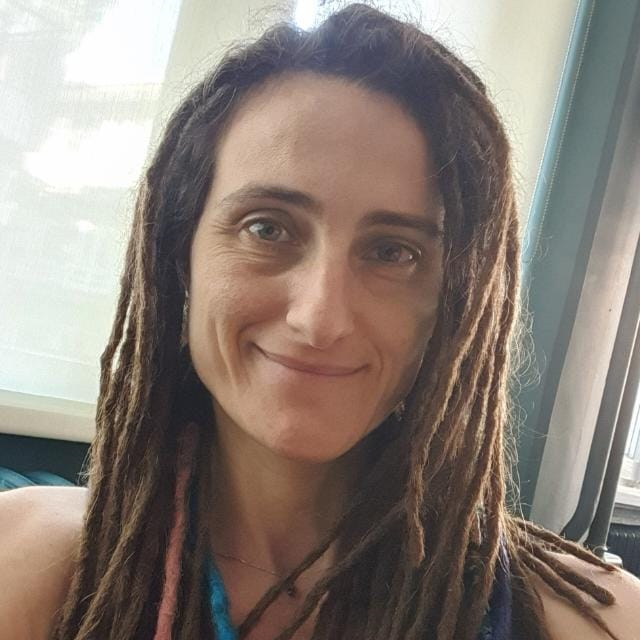 T.C. KİMLİK NO353838516803538385168035383851680ÜNVANI ADI SOYADIDoç. Sinem Yıldız İnanıcıDoç. Sinem Yıldız İnanıcıDoç. Sinem Yıldız İnanıcıDOĞUM YERİ ve TARİHİEdirne 09-10-1977GSM5358156152E-POSTAsinemyildiz@marmara.edu.tr, yildiz.sinem@gmail.comFAXTEL0216 777 56 830216 777 56 830216 777 56 83DERECE BÖLÜM/PROGRAMÜNİVERSİTEMEZUNİYET TARİHİLisansPsikolojiİstanbul Üniversitesi2000Yüksek LisansAdli Bilimlerİstanbul Üniversitesi2003DoktoraAdli Bilimlerİstanbul Üniversitesi2009Yüksek LisansSinirbilimleriİstanbul Üniversitesi2011Doktoraİleri Nörolojik Bilimlerİstanbul Üniversitesi2018GÖREVGÖREV DÖNEMİBÖLÜM/BİRİMÜLKEŞEHİRKURUM/KURULUŞAraştırma Görevlisi19-12-200017-04-2006İ.Ü. Adli Tıp EnstitüsüTürkiyeİstanbul İ.Ü. Adli Tıp EnstitüsüPsikolog18-04-200617-04-2013M.Ü. Mediko-SosyalTürkiyeİstanbul Marmara ÜniversitesiYardımcı Doçent18-04-2013halenTıp EğitimiTürkiyeİstanbul M.Ü. Tıp FakültesiKURUM/KURULUŞTürk Psikologlar DerneğiTıp Eğitimini Geliştirme DerneğiNöropsikoloji DerneğiAKADEMİK İLGİ ALANLARITıp Eğitimi’nde profesyonel değerlerin gelişimiTıp Eğitimi’nde refleksiyonun kullanımıTıp Eğitimi’nde bağlam ve duyguların yönetimiHekimlerin çocuk istismar ve ihmalini yönetimiHekim-hasta iletişimiKarar verme süreçlerinde duyguların etkisiEĞİTİMLE İLGİLİ GÖREVLERCommunication Skills and Introduction to Medical Interview koordinatörü (halen)Introduction to Student Research and  Computer Skills koordinatörü (2021’de devredildi)Y3C3 Nervous system and related dısorders komitesi koordinatörü (2022’de devredildi)Probleme Dayalı Öğrenme Oturumları koordinatör yardımcısı (halen)Program Değerlendirme Kurulu üyesi (halen)Akreditasyon kurulu üyesi (halen)VERDİĞİ DERSLERTPE.8007.1 Sinirbilim ve Öğrenmede Çağdaş Yaklaşımlar (Tıp Eğitimi Doktora Programı)MED 4583 Professional development workshop (Tıp Fakültesi Lisans)MED 2507 Human in Medicine- Social Concepts (Tıp Fakültesi Lisans)MED 1508.1 Communication Skills and Introduction to Medical Interview (Tıp Fakültesi Lisans)MED 1509.1 Introduction to Student Research and  Computer Skills (Tıp Fakültesi Lisans)MED 1657.1 Introduction to neurosciences: Selected readings (Tıp Fakültesi Lisans)MED 1658.1 Understanding Human Behaviour and Psychiatric Disorders Through Literature (Tıp Fakültesi Lisans)MED 1687.1 Mindfulness, Health Prevention and Stress Management (Tıp Fakültesi Lisans)MED 1504 Problem Based Learning (PBL) sessions (Tıp Fakültesi Lisans)ULUSLARARASI MAKALELERAğçay, G., Yildiz Inanici, S., Çolak, B., & İnanici, M. A. (2015). Risk factors for violence against women by intimate partners in Sakarya, Turkey. Journal of Forensic and Legal Medicine, 36(Nov), 37–42. https://doi.org/10.1016/j.jflm.2015.08.008Yildiz Inanici, S., Inanici, M. A., & Yoldemir, A. T. (2017). The relationship between subjective experience of childhood abuse and neglect and depressive symptoms during pregnancy. Journal of Forensic and Legal Medicine, 49(Jul), 76–80. https://doi.org/10.1016/j.jflm.2017.05.016Sert, G., Uslu, B., Tapan, B., Bektaş, G., Gayef, A., Yildiz İnanici, S. (2018). Opinions of health administration students about current medical law applications. British Journal of Medical and Health Research, 5(5), 8-20.Yıldız Inanıcı, S., Akgün, B., Karataş, H. Ö. (2019). Self-efficacy in abused and neglected pregnant women: attachment theory and theory of mind perspectives. Australian Journal of Forensic Sciences, 53(3), 347-358.İnanici, S. Y., Çelik, E., Hıdıroğlu, S., Özdemir, M., & İnanıcı, M. A. (2020). Factors associated with physicians' assessment and management of child abuse and neglect: A mixed method study. Journal of Forensic and Legal Medicine, 73(Jul), 101972. https://doi.org/10.1016/j.jflm.2020.101972Yıldız İnanıcı, S. (2021). Different Types of Bully Experiences and Their Relationship with Attachment to Father and Moral Maturity. Child and Adolescent Social Work Journal, 38(May), 57–66. https://doi.org/10.1007/s10560-020-00670-8Kitapcioğlu, D., Yaylaci, S., Yıldız Inanici,, S., Aksoy, M. E., Gülpınar, M. A. (2021). Evaluation of simulation based education clinical preparation program  for unstable patient management. Systemics, Cybernetics and Informatics, 19(2), 41-45.Tanriover, O., Peker, S., Hidiroglu, S., Kitapcioglu, D., Inanici, S. Y., Karamustafalioglu, N., & Gulpinar, M. A. (2023). The emotions experienced by family medicine residents and interns during their clinical trainings: a qualitative study. Primary Health Care Research & Development, 24(Apr), e25. https://doi.org/10.1017/S1463423623000051ULUSAL MAKALELERYıldız. S. (2011). Erkek hükümlülerde tekrar suç işlemeye ilişkin risk faktörlerinin değerlendirilmesi. Adli Tıp Bülteni, 16(3), 81-93.Alhan, Ö., Tazegül, G., Yavuz, S., Er, A., İnanıcı Y. S., Yeğen, B. (2015). Marmara Tıp Öğrenci̇ Bi̇li̇msel Araştırma Kulübü (ÖBAK) tarafindan düzenlenen yaz stajları programı: bi̇r memnuni̇yet anketi̇ çalışması. Tıp Eğitimi Dünyası, 42(15), 15-26.Yıldız İnanıcı, S., Küçük Akdere, S., Çelik, E. Akçay Arısoy Ekşilioğlu, S. İnanıcı, M. A. (2022). Lise öğrencilerinde sanal zorbalığa ilişkin deneyimlerin sosyodemografi, narsisistik özellikler, öz yeterlik ve tutumlar ile ilişkisi. Adli Tıp Bülteni, 27(2), 162-174.Sarıkaya, O., Yıldız, S. (2012). Ekiple birlikte öğrenme ve olguya dayalı öğrenme yöntem ve uygulamalarının karşılaştırılması. Tıp Eğitimi Dünyası, 34(34), 19-27.Yıldız İnanıcı, S., Sarıkaya, Ö., Şahiner, M. (2019). Tıp öğrencileri için önemli olan mentör davranışları: bağlanma teorisi ve mentör sistemleri. Sürekli Tıp Eğitimi Dergisi, 28(4), 248-256.İnanıcı, S., Yardımcı, G., Yüksel, R., Binatamir, Y. (2020). Tıp Fakültesi 5 ve 6. sınıf öğrencilerinin hekime yönelik şiddet deneyimleri ve şiddetin nedenine ilişkin atıfları, hasta beklentisini yönetme becerileri ve başa çıkma stilleri. Tıp Eğitimi Dünyası, 19(58):73-88.Yıldız İnanıcı, S., Akdeniz, E., İnanıcı, M. A. (2020). Bir grup lise öğrencisinde fiziksel ve duygusal istismar risk ve koruyucu faktörlerinin taranması. Adli Tıp Bülteni, 25(1), 22-35.ULUSLARARASI KONGRE BİLDİRİSİYıldız İnanıcı, S. (2014). Teacher’s attributes of agency of child abuse and their awareness of in-classroom behaviors of abused children. 1. Uluslararası Çocuk Koruma Kongresi, İstanbul. (sözlü bildiri).Akbaba, T., İnanıcı, M. A., Yıldız, S. (2012). Descriptive data on juvenile delinquency in Kadıköy and Kartal districts in İstanbul. 22nd Congress of the International Academy of Legal Medicine, Toronto, Canada (poster bildiri).Yıldız, S. (2006). Preliminary study on methodological issues on fear of crime. 17th International Congress of the Mediterranean Society of Legal Medicine, Constantine, Algeria (sözlü bildiri)Atasoy, S. H., Ziyalar, N. Başkan, T. M., Yıldız, S. (2002). Prior abuse reported by male inmates in 17 Turkish correctional facilities. American Acdemy of Forensic Sciences Annual Meeting, Atlanta, Georgia. (poster bildiri).İnanıcı, M. A., Usluoğulları, F. H., Yıldız İnanıcı, S., Dağlı, T. E. (2017). Evaluation of incest cases in the Child Protection Unit at Marmara University. 21st Triennial Meeting of International Association of Forensic Sciences 2017, Toronto, Canada.Yıldız İnanıcı, S., İnanıcı, M. A., Çifter, A., Küçüköçzer, S., Büke, B., Gündoğdu, Ş., Doğan, B., Üstüner, F. (2017). Risk and protective factors for child abuse and neglect among a representative sample of high school students ina district in Istanbul, Turkey. 2nd International Congress on Forensic Sciences and Psychology, London, UKSert, G., Gündoğmuş, C. A., Yıldız İnanıcı, S., Ezgi, L., Temiz, K. (2015). Hasta ve Hasta Yakınları Derneği ne HAYAD 2005 -2014 yılları arasında yapılan başvuruların hasta hakları açısından değerlendirilmesi. 8. Türkiye Biyoetik Derneği Uluslararası Kongresi, AnkaraDemir, A., Yıldız İnanıcı, S. (2023). The motivation of Medical Students to Do Scientific Research and Related Factors, Competence in Self-Efficacy Scale and Epistemological Beliefs. 11st International Hippocrates Congress on Medical and Health Sciences, çevrimiçi (sözlü sunum)Yıldız İnanıcı, S., Öztürk, E. N., Topkaya, S. C., İnanıcı, M. A. (2018). İstanbul Maltepe ilçesindeki ortaokul öğrencilerinde çocuk istismarı risk ve koruyucu faktörlerinin taranması. 3. Uluslararası Çocuk Koruma Kongresi, Ordu (poster bildiri)Yıldız İnanıcı, S., Alaca, E., Özdemir, M., Hıdıroğlu, S., İnanıcı, M. A. (2017). Family physicians’ knowledge about child abuse risk factors and attitudes for legal reporting. 21st Triennial Meeting of International Association of Forensic Sciences 2017, Toronto, Canada.Atamer, A., Yıldız, S. (2005). Attitudes of professionals towards the gay and lesbian people. 3rd Congress of the Balkan Academy of Forensic Sciences, Constanta, Romania. (sözlü bildiri)Yıldız S., Aktaş, N., Bulun, M., Çelik, A., Dizdareviç, D., Güzelbeyli, N., Sağlam, M. C., Kıyan, B. (2016). Moral development attachment to father and bullying behaviors among high school students. IALM Intersocietal Symposium, Venice, Italy. (sözlü bildiri)Özgan, S., Yıldız, S., Ziyalar, N. (2005). Music genre preferences in adolescence and its relation to self harm behaviours a retrospective study. 2nd Mediterranean Academy of Forensic Sciences Congress, Monastir, Tunisia.  (sözlü bildiri)Atamer, A., Yıldız, S., Yavuz, M. F. (2005). Preliminary study on suicide risk and sexual orientation in Turkey. 9th European Congress of Psychology, Granada, Spain (sözlü bildiri)Yıldız, S. (2005). The relationship of childhood physical abuse and self-harm behaviours in undergraduate students. (sözlü bildiri)Yıldız İnanıcı, S., Alaca, E., Özdemir, M., Hıdıroğlu, S., İnanıcı, M. A. (2017). Family doctors’ perspectives on child abuse risk factors and reporting process: a qualitative study, 21st Triennial Meeting of International Association of Forensic Sciences, Toronto, Canada.(poster bildiri).Yildiz İnanıcı, S. (2016). Childhood abuse and neglect as predictors for prenatal depression, IALM Intersocietal Symposium, Venice, Italy. (poster bildiri).Elbüken, B., Yaycı, N., İnanıcı, M. A., Çelik, S., Yıldız, S. (2012). The alleged malpractice cases among nurses and midwives in Turkey, 22nd Congress of the International Academy of Legal Medicine, İstanbul(poster bildiri)Yıldız, S., Atamer, A., Yavuz, F. (2003). Correlates of negative attitudes of undergraduate students, 3rd European Academy of Forensic Science Meeting, İstanbul. (poster bildiri).Sert, G., Yıldız İnanıcı, S., Bektaş, G. (2015). Hasta sağlık çalışanı arasında bir çatışma alanı sağlık hukuku: sağlık yönetimi öğrencileri üzerinde bir çalışma, 8. Türkiye Biyoetik Derneği Uluslararası Kongresi, 8. Türkiye Biyoetik Derneği Uluslararası Kongresi, Ankara. (sözlü bildiri)Yalçınkaya, A., İnanıcı, M. A., Yıldız, S. (2012). Descriptive evaluation of the alleged child sexual abuse cases in Kartal district in İstanbul, Congress of the International Academy of Legal Medicine, Toronto, Canada. (poster bildiri)Tanrıöver, Ö., Peker, Ş., Hıdıroğlu, S., Kitapçıoğlu, D., Yıldız, S., Karamustafalıoğlu, N., Gülpınar, M. (2022). The Emotions Experienced by Family Medicine Residents and Final Year Medical The Emotions Experienced by Family Medicine Residents and Final Year Medical Students During Their Patient Encounters: A Qualitative Study, the 94th European General Practice Research Network Meeting, İstanbul. (sözlü bildiri)Yıldız İnanıcı, S., İnanıcı, M. A., Yoldemir, T., Akgün, B., Karataş, H. Ö., Aksoy, S., Gholamibaroughi, M., Akgöbek, Z. (2017). Childhood abuse history and parenting–efficacy in pregnant women: attachment and theory of mind. 21st Triennial Meeting of International Association of Forensic Sciences, Toronto, Canada. (poster bildiri)Başöngen, Ş., Yıldız İnanıcı, S., İnanici, M. A. (2022). Physician's management on chıld abuse cases: a qualitative study. 16. Uluslararası Anadolu Adli Bilimler Kongresi, Ankara. (sözlü bildiri)Saraçoğlu, M., İnanıcı Yıldız, S., Gülpınar, MA (2022). Understanding Clinical Education and Healt Care Processes Through Metaphors. İnternational Conference on Medical and Health Sciences (ICMeHeS), Antalya/Turkey. (sözlü bildiri)Saraçoğlu, M., İnanıcı Yıldız, S., Gülpınar, MA (2023). Çoklu bağlamsal okuma ve bağlamsal nitel analiz örneği: tarafların klinik eğitim ve sağlık bakım süreçlerine ve bu süreçlerin yaşandığı sisteme ilişkin anlatıları. International Education Congress, Ankara. (sözlü bildiri)Başöngen, Ş., Yıldız İnanıcı, S., İnanıcı, M. A. (2023). Physicians' attitudes towards child abuse and neglect (CSA) reporting and related factors, 14th Annual Scientific Meeting of the Balkan Academy of Forensic Sciences, İstanbul. (sözlü bildiri)Yüce, H. B., Yıldız İnanıcı, S., İnanıcı, M. A. (2023). Cigarette, alcohol and cannabis use in high school students and its relationship with demographic variables, psychological symptoms and childhood abuse. 14th Annual Scientific Meeting of the Balkan Academy of Forensic Sciences, İstanbul. (sözlü bildiri)Akman, M., Gülpınar, M., Güven, T., Kuşçu, K., Sarıkaya, S., Yıldız, S. (2013). Marmara Üniversitesi Tıp Fakültesi Profesyonelliğe Yönelik Gelişim Atölyesi Bir Yıllık Deneyimimiz. Tıp Etiği Eğitimi Sempozyumu, Hacettepe Üniversitesi, Ankara. (sözlü bildiri)Yıldız İnanıcı, S. Ulaşoğlu Yıldız,, Ç., Demiralp, T. (2018). Duygu içeren hayvan resimlerinin Iowa Kumar Testi (IKT) performansı üzerine etkileri: bir işlevsel manyetik rezonans görüntüleme (IMRG) çalışması. 16. Ulusal Sinirbilim Kongresi, İstanbul. (poster bildiri)Saraçoğlu M., Yıldız İnanıcı, S., Gülpınar, M. A. (2022). Kliniğin Duyguları ve Duyguların Bağlamı: Etnografi Desenli Çalışma. 12. Ulusal Tıp Eğitimi Kongresi, Samsun (sözlü bildiri)Yıldız İnanıcı, S., Yardımcı, G., Yüksel, R. G., Demir, S., Binatamir, Y. R., İsmayilzade, R. (2018). Tıp Fakültesi 5. ve 6. sınıf öğrencilerinin hastane ortamındaki şiddete ilişkin yaşantılarının, başa çıkma tarzlarıyla ve hasta beklentisini karşılama becerisiyle ilişkisi. 10. Ulusal Tıp Eğitimi Kongresi, İzmir. (poster bildiri)Yıldız, S., İşler, E. (2005). Avukatların çocukla adli amaçlı görüşme yapma teknikleri açısından değerlendirilmesi pilot çalışma. 12. Adli Tıp Günleri, Antalya. (poster bildiri)Aydın, O., Yıldız İnanıcı, S., Oktay, C., Alper, Z. (2022). Acil Tıp Uzmanlık Eğitiminde Uluslararası Simülasyon Çalıştayı. 12. Ulusal Tıp Eğitimi Kongresi, Samsun (sözlü bildiri).Yıldız İnanıcı, S., Suluk, A. A., Akçıl, B., Oral, D, Ersoy, D. M., Ergül, S. (2022). Tıp Fakültesi Preklinik Dönem Öğrencilerinin Yeme Tutumları, Beden Memnuniyetleri ve Öz-Şefkatleri Arasındaki İlişki. 12. Ulusal Tıp Eğitimi Kongresi, Samsun (poster bildiri).Yıldız İnanıcı, S. (2018). IAPS hayvan resimlerinin bir grup üniversite öğrencisi için değerlik ve etki düzeyi ortalamaları. 16. Ulusal Sinirbilim Kongresi, İstanbul (poster bildiri).Sakarya, S., Yıldız İnanıcı, S., Yeğen, B. Ç. (2016). Öğrencilerin gözünden öğrenci geri bildirimleri Niteliksel bir çalışma. 9. Ulusal Tıp Eğitimi Kongresi, İzmir (sözlü bildiri)Yıldız İnanıcı, S. (2016). Klinik öncesi dönemde mentörden beklenenler Niteliksel bir çalışma 9. Ulusal Tıp Eğitimi Kongresi, İzmir (sözlü bildiri)Yıldız İnanıcı, S, Aydın, M. O., Karataş, H. Ö. (2022). Klinik Dönem Tıp Fakültesi Öğrencilerinin Profesyonel Değerlere Verdiği Önemin Kişilik Gelişimi, Öz- Yansıtma ve Klinik Öğrenme İklimi Algısı ile İlişkisi. 12. Ulusal Tıp Eğitimi Kongresi, Samsun (sözlü bildiri).Yıldız İnanıcı, S., Bayındır, E., Karaaslan, S., Koçak, E., Sancar, M. (2016). Hekimlerden beklentiler ve hekime yönelik şiddete ilişkin görüşler: niteliksel bir çalışma. 13. Adli Bilimler Kongresi, Muğla. (sözlü bildiri)Yıldız, S., Ersoy, E. (2006). Üniversite öğrencilerinin suç mağduru olmaktan duydukları korku ile ilgili değişkenler, 1. Ulusal Psikoloji Kongresi, Ankara. (poster bildiri)Yıldız İnanıcı, S., Küçük Akdere, S., Çelik, E. Akçay Arısoy Ekşilioğlu, S., İnanıcı, M. A. (2018). Lise öğrencilerinde sanal zorbalık ve mağduriyet: çevresel faktörler, narsisizm ve öz yeterlik ilişkisi. 16. Adli Tıp Günleri, Antalya. (poster bildiri).Yıldız İnanıcı, S., Sakarya, S., Yeğen, B. (2018). Tip Fakültesi Öğretim Üyelerinin ve Klinik Öncesi Tıp Öğrencilerinin Geribildirimlere Bakış Açısı: Niteliksel Bir Çalışma. 10. Ulusal Tıp Eğitimi Kongresi, İzmir (sözlü bildiri)Gülpınar, M. A., Kuşçu, K., Yıldız, S., Sarıkaya, Ö., Yeğen, B. Ç., Kalaça, S., Ünalan, P., Güllüoğlu, M. B., Çifcili, S. (2012). Klinik Ortamlarda Öğrenme ve Değerlendirme Konulu Eğitici Gelişim Programı Katılımcıların Gözünden Niteliksel Bir Değerlendirme. 7. Ulusal Tıp Eğitimi Kongresi, Ankara. (sözlü bildiri)Yıldız, S., Sarıkaya, Ö. (2012). Marmara Üniversitesi Tıp Fakültesi Öğrencilerinin Danışmanlarıyla Olan İlişkilerinin ve Bir Danışmandan Beklentilerinin Belirlenmesi. 7. Ulusal Tıp Eğitimi Kongresi, Ankara. (poster bildiri)Yıldız İnanıcı, S., Arabacı Tamer, S., Bahadır, F. E., Sakarya, S., Yeğen, B. Ç. (2019). Klinik öncesi Tıp öğrencilerinin sınav stresi İle oksitosin ve kortizol seviyeleri arasındaki ilişki. 19. Ulusal Tıp Eğitimi Sempozyumu, Eskişehir. (poster bildiri)KİTAP, KİTAP BÖLÜMÜ, ÇEVİRİYıldız, S. (2004). İhmal. (Editörler: Gökhan Oral, M. A. İnanıcı). Risk altındaki çocukların saptanmasında öğretmenin rolü içinde (sy. 59-67). 4. Akşam Sanat Okulu Matbaası, İstanbulYıldız İnanıcı, S. (2020). Chapter 12: The dual system approach to clinical decision making/reasoning, cognitive biases and medical malpractice. In (Editor S. Kalfoğlu) The importance of expert witnessing. İstanbul Yeni Yüzyıl University Press, İstanbul.Yıldız İnanıcı, S. (2021). Chapter 3 Offender profile. (Editör Nurşen Ataseven) In Forensic psychiatry and ethical approaches in legal issues (p. 49-73), Nova New York, USAYıldız İnanıcı, S. (2022). Sanal zorbalık. (Editörler M. A. İnanıcı, G. Sert) Pediatrik klinik adli tıp, Seçkin, AnkaraYıldız İnanıcı, S. (2021). 7 Hırsızlık ve mal varlığına karşı işlenen diğer suçlar. Çeviri editörleri D. Yücel Elitez, F. Giray Sözen. Adli Psikoloji ve Suç Psikolojisine Giriş [Introduction to Forensic and Criminal Psychology 6th ed. içinde. Nobel, Ankara TEZ DANIŞMANLIKLARI (devam eden)Öğrenci: Adalet Demir, Tez konusu: Tıp Öğrencilerinin, lisans döneminde bilimsel araştırma yapma motivasyonları ve ilişkili faktörler: Öz Belirleme KuramıÖğrenci: David Terrence Thomas, Tez konusu:Öğrenci: Hasan Hüseyin Mutlu, Tez konusu: Tıp Fakültesindeki Öğrencilerinde Takım Temelli Öğrenme ile Vaka Temelli Öğrenme Yöntemleri Arasındaki Süreç, Grup Dinamikleri, Modül Sonu Kazanımları Arasındaki FarklarÖğrenci: Mehmet Emin Layık, Tez konusu: Türkiye’deki Mezuniyet Öncesi Tıp Eğitimi Programlarının Ulusal Çekirdek Programı-2020 Davranışsal Sosyal Beşerî Bilimler Durumlar Listesine İlişkin UygunluklarıÖğrenci: Meral Kavak Tak, Tez konusu: 4. sınıf Tıp Fakültesi öğrencilerinin yaşadıkları klinik deneyimler üzerine refleksiyonları: Kliniğe uyum ve profesyonel değerlerin gelişimiÖğrenci: Okan Aydın, Tez konusu: Mezuniyet Sonrası Acil Tıp Eğitiminde Simülasyon Temelli Örnek Bir Eğitim Müfredatı OluşturmaPROJELERMarmara Üniversitesi Bilimsel Araştırma Projeleri Koordinasyon Birimi: Klinik öncesi dönemdeki tıp fakültesi öğrencilerinin sınav kaygıları ve stresle basa çıkma tarzları ile tükürükteki oksitosin seviyeleri arasındaki ilişkinin araştırılması-Proje no: SAG-B-131216-0521 (devam eden)KONGRE DÜZENLEME FAAALİYETLERİ12nd Annual Scientific Meeting of the Balkan Academy of Forensic Sciences, 2021, yerel düzenleme komitesi üyesi (çevrimiçi)14th Annual Scientific Meeting of the Balkan Academy of Forensic Sciences, 2023, yerel düzenleme komitesi üyesi (İstanbul)KENDİ TEZLERİYüksek Lisans: Erkek homoseksüel ve heteroseksüellerin çocukluk çağı duygusal istismar ve ihmalinin depresyon düzeyi üzerindeki etkisi, Danışman: M. Fatih YavuzDoktora: Hükümlülerde tehlikelilik ve tekrar suç işlemeye etki eden faktörler, Danışman: M. Fatih YavuzYüksek Lisans: Addenbrooke Kognitif Değerlendirme Bataryası'nın (ACE-R) Türk populasyonu için adaptasyonu, Danışman: İ. Hakan GürvitDoktora: Duygu içeren resimlerin IOWA kumar testi'ndeki karar verme performansı üzerindeki etkilerinin fonksiyonel nörogörüntüleme yöntemiyle araştırılması, Danışman: Tamer Demiralp